INSTRUCTIONS/TEMPLATE FOR PREPARING MANUSCRIPT FOR JOURNAL ON MATHEMATICS EDUCATION (2016 VERSION)  14pt, bold, UPPERCASERully Charitas Indra Prahmana1, Zulkardi2  11pt1 Surya College of Education, Jl. Scientia Boulevard U/7, Tangerang 15810, Indonesia  9pt2Sriwijaya University, Jalan Padang Selasa 522, Palembang, Indonesia  9ptEmail: rully.charitas@stkipsurya.ac.id  9ptPresented in ICREM 2017  11ptAbstract  10pt, bold, center, italicThe abstract should be clear, concise, and descriptive. This abstract should provide a brief introduction to the problem, objective of paper, followed by a statement regarding the methodology and a brief summary of results. The abstract should end with a comment on the significance of the results or a brief conclusion. Abstracts are written in 10pt Times New Roman, preferably not more than 200 words.Keywords: Maximum of 5 keywords separated by comma (,), crucial to the appropriate indexing of the papers, are to be given. eg: Realistic Mathematics Education; Design Research; Fuzzy LogicAbstrak  10pt, bold, center, italicAbstrak dibuat dalam 2 bahasa, yaitu bahasa Indonesia dan bahasa inggris. Edisi bahasa Indonesia merupakan terjemahan dari abstrak dalam bahasa inggris dengan format sama seperti abstrak dalam bahasa inggris.Kata kunci: Maksimum terdiri dari 5 kata kunci yang dipisah oleh tanda koma (,)How to Cite: Prahmana, R.C.I. & Zulkardi. (2016). Instructions/Template for Preparing Manuscript for Journal on Mathematics Education. Journal on Mathematics Education, x (x), xx-xx.This template is designed to assist Author in preparing manuscript; it is an exact representation of the format expected by the editor. To use this template, please just Save As this MS Word file to your document, then copy and paste your document here. To copy and paste the text to this template document, please use “Special Paste” and choose “Unformatted Text”. Journal on Mathematics Education, an international journal, provides a forum for publishing the original research articles, review articles from contributors, and the novel technology news related to mathematics education.All papers submitted to the journal should be written in good English. Authors for whom English is not their native language are encouraged to have their paper checked before submission for grammar and clarity. English language and copyediting services can be provided by: International Science Editing and Asia Science Editing. The work should not have been published or submitted for publication elsewhere. The official language of the manuscript to be published in Journal on Mathematics Education is English.METHOD  11pt, bold, UPPERCASEGeneral Organization of the Paper  11pt, Times New Roman, bold, ItalicThe paper will be published in JME after peer-reviewed process and decided “Accepted” by Editor. The final paper layout will be reproduced by Editorial Office of JME. The final paper layout in PDF type, known as “Uncorrected Proof” should be corrected by Author. The final corrected proof will be published first in “Article In Press” pre-issue.According to Engelmore and Morgan [1], manuscript content should, in general, be organized in the following order: Title; Authors Name; Authors Affiliation; Abstract; Keywords; Methods; Results and Discussion; Conclusions; Acknowledgments; and References. Manuscript document submitted to this journal (in one MS Word or PDF file) should be arranged as follow:Body text of manuscript article (from Title to References, without tables and figures)Figure Captions and Table CaptionsFigures (one figure per page)Tables (one table per page)Please include Covering Letter in a separated document file containing your summary of scientific finding and uploaded in Supplementary Files.Section HeadingsThree levels of heading are allowed as follows:Level 1 (Heading1 format) - 11pt, Times bold, UPPERCASE, left justifiedLevel 2 (Heading2 format) - 11pt, Times bold, Italic, left justifiedLevel 3 (Heading3 format) - 11pt, Times bold, Italic, left justifiedBody TextThe body of the text is a set of body text paragraphs defined as follows:11pt Times New RomanOne-half space, defined as 11ptSpacing after the heading is 3ptSpacing before the new heading is 6ptIndentation for the first line is 1 cm.BulletsThere are two levels of allowed bulleting:This is the first bullet levelThis is a sub-bullet levelEnumerated ListsLists are sequentially numbers as follows:Spacing before the start of list is 3ptSpacing after the end of list is 3ptTablesTables are sequentially numbered with the table title and number above the table. Tables should be centered in the column OR on the page. Tables should be followed by a line space (11pt). Elements of a table should be single-spaced, however double spacing can be used to show groupings of data or to separate parts within the table.  Table headings should be in 11pt. Tables are referred in the text by the table number. eg: Table 1. Do not show vertical line in the table. There is only horizontal line should be shown within the table.FiguresFigures are sequentially numbered commencing at 1 with the figure title and number below the figure as shown in Figure 1. Detailed recommendations for figures are as follows:Ensure that figures are clear and legible with typed letterings.Black & white or colored figures are allowed.If a figure spans two columns, it should be placed at the top or bottom of a page.Hard copy illustrations should, preferably, be scanned and included in the electronic version of the submission in an appropriate format as follows:BMP - Microsoft bitmap fileWMF - Windows Metafile FormatEPS - Encapsulated PostscriptIf figures cannot be scanned, the original should be placed in its location within the manuscript using wax or colorless glue. The following files are permissible:Microsoft GraphMicrosoft DrawFigure 1 shows an included Microsoft Draw object. EquationsEquations should be numbered serially within parentheses as shown in Equation (1). Equation should be prepared using MS Equation Editor (not in image format). The equation number is to be placed at the extreme right side.					(1)   Units, Abbreviations and SymbolsMetric units are preferred. Define abbreviations and symbols at the first time as they are introduced in the text.RESULT AND DISCUSSION  11pt, bold, UPPERCASEManuscript Heading, Font, and Spacing  11pt, Times New Roman, Bold, ItalicsManuscript should be typed using word processors (Microsoft Word or Open Office) software. The font used throughout the paper is Times New Roman. The paper size is A4 (i.e., 210 x 297 mm), one-column format with a 2.5 cm margin at the top, a 2.5 cm margin at the bottom, 2.5 cm margin on the left, and 2.5 cm margin on the right. Lines are one-half spaced, justified. Page numbers should be included in the text located in header section of each page. Use of pronouns such as I, we etc is to be avoided.Manuscript submitted to this journal should follow the heading below, except for the review article: Title; Authors Name; Authors Affiliation; Abstract; Keywords; Methods; Results and Discussion; Conclusions; Acknowledgments; and References.  Paper TitleThis is your opportunity to attract the reader’s attention. Remember that readers are the potential authors who will cite your article. Identify the main issue of the paper. Begin with the subject of the paper. The title should be accurate, unambiguous, specific, and complete. Do not contain infrequently-used abbreviations.The title of the paper should be in 14 pt bold Times New Roman and be centered. The title should have 6 pts space above and 24 pts below.Authors Name and AffiliationsWrite Author(s) names without title and professional positions such as Prof, Dr, Production Manager, etc. Do not abbreviate your last/family name. Always give your First and Last names. Write clear affiliation of all Authors. Affiliation includes: name of department/unit, (faculty), name of university, address, country.Author names should be in 11 pt Times Roman bold with 6 pt below. Author addresses are superscripted by numerals and centered over both columns of manuscripts. Author affiliations should be in 9 pt Times Roman. The body of the text should commence 1 lines (12 points) below the last address. Abstract and KeywordsAbstract should stand alone, means that no citation in abstract. Consider it the advertisement of your article. Abstract should tell the prospective reader what you did and highlight the key findings. Avoid using technical jargon and uncommon abbreviations. You must be accurate, brief, clear and specific. Use words which reflect the precise meaning, Abstract should be precise and honest. Please follow word limitations (100‐200 words). Keywords are the labels of your manuscript and critical to correct indexing and searching. Therefore the keywords should represent the content and highlight of your article. Use only those abbreviations that are firmly established in the field. e.g. DNA. Each words/phrase in keyword should be separated by a comma (,), not a semicolon (;).IntroductionIn Introduction, Authors should state the objectives of the work at the end of introduction section. Before the objective, Authors should provide an adequate background, and very short literature survey in order to record the existing solutions/method, to show which is the best of previous researches, to show the main limitation of the previous researches, to show what do you hope to achieve (to solve the limitation), and to show the scientific merit or novelties of the paper. Avoid a detailed literature survey or a summary of the results. MethodsMethods should make readers be able to reproduce the experiment. Provide sufficient detail to allow the work to be reproduced. Methods already published should be indicated by a reference: only relevant modifications should be described. Do not repeat the details of established methods. Results and DiscussionResults should be clear and concise. The results should summarize (scientific) findings rather than providing data in great detail. Please highlight differences between your results or findings and the previous publications by other researchers. The discussion should explore the significance of the results of the work, not repeat them. A combined Results and Discussion section is often appropriate. Avoid extensive citations and discussion of published literature.In discussion, it is the most important section of your article. Here you get the chance to sell your data. Make the discussion corresponding to the results, but do not reiterate the results. Often should begin with a brief summary of the main scientific findings (not experimental results). The following components should be covered in discussion: How do your results relate to the original question or objectives outlined in the Introduction section (what)? Do you provide interpretation scientifically for each of your results or findings presented (why)? Are your results consistent with what other investigators have reported (what else)? Or are there any differences? CONCLUSION  11pt, bold, UPPERCASE	Conclusions should answer the objectives of research. Tells how your work advances the field from the present state of knowledge. Without clear Conclusions, reviewers and readers will find it difficult to judge the work, and whether or not it merits publication in the journal. Do not repeat the Abstract, or just list experimental results. Provide a clear scientific justification for your work, and indicate possible applications and extensions. You should also suggest future experiments and/or point out those that are underway. ACKNOWLEDGMENTS  11pt, bold, UPPERCASERecognize those who helped in the research, especially funding supporter of your research. Include individuals who have assisted you in your study: Advisors, Financial supporters, or may other supporter i.e. Proofreaders, Typists, and Suppliers who may have given materials. REFERENCES  11pt, bold, UPPERCASEBook:Freudenthal, H. (1991). Revisiting Mathematics Education. Dordrecht: Kluwer Academic Publishers.Ary, D., Jacobs, L.C., & Razavieh, A. (1976). Pengantar Penelitian Pendidikan. Terjemahan oleh Arief Furchan. (1982). Surabaya: Usaha NasionalThesis, Disertation, Research Report:Prahmana, R.C.I. (2012). Pendesainan Pembelajaran Operasi Bilangan Menggunakan Permainan Tradisional Tepuk Bergambar Untuk Siswa Kelas III Sekolah Dasar (SD). Unpublished Thesis. Palembang: Sriwijaya University.Zulkardi. (2002). Developing A Learning Environment on Realistic Mathematics Education for Indonesian Student Teachers. Published Dissertation. Enschede: University of Twente.Prahmana, R.C.I., Hendrik, Sopaheluwakan, A, van Groesen, B. (2008). Numerical Implementation of Linear AB-Equation Model using Finite Element Method, Technical Report. Bandung: LabMath-IndonesiaSymposium, Proceeding, Conference:Cobb, P. (1994). Theories of Mathematical Learning and Constructivism: A Personal View. Paper presented at the Symposium on trends and perspectives in mathematics education, Institute for mathematics, University of Klagenfurt, Austria.Prahmana, R.C.I. (2013). Designing Division Operation Learning in The Mathematics of Gasing. Proceeding in The First South East Asia Design/Development Research (SEA-DR) Conference 2013, 391-398. Palembang: Sriwijaya UniversityArticle in Journal:Stacey, K. (2010). The View of Mathematical Literacy in Indonesia. Journal on Mathematics Education (IndoMS-JME), 2 (2), 1-24. Palembang: IndoMS.Book that consists of some articles:Saukah, A. & Waseso, M.G. (Eds.). (2002). Menulis Artikel untuk Jurnal Ilmiah (Edisi ke-4, cetakan ke-1). Malang: UM Press.Russel, T. (1998). An Alternative Conception: Representing Representation. In P.J. Black & A. Lucas (Eds.), Children’s Informal Ideas in Science, 62-84. London: Routledge.Article in Newspaper:Pitunov, B. (13 December 2002). Sekolah Unggulan ataukah Sekolah Pengunggulan? Majapahit Pos, page 4 & 11.Article in Newspaper (without author’s name):Jawa Pos. (22 April 1995). Wanita Kelas Bawah Lebih Mandiri, page 3.Official Documents:Pusat Pembinaan dan Pengembangan Bahasa. (1978). Pedoman Penulisan Laporan Penelitian. Jakarta: DepdikbudUndang-undang Republik Indonesia Nomor 2 tentang Sistem Pendidikan Nasional. (1990). Jakarta: PT. Armas Duta JayaInternet:Hitchcock, S., Carr, L., & Hall, W. (1996). A Survey of STM Online Journals, 1990-1995: The Calm before the Storm, (Online), (http://journal.ecs.soton.ac.uk/survey/survey.html), diakses 12 Juni 1996Kumaidi. (1998). Pengukuran Bekal Awal Belajar dan Pengembangan Tesnya. Jurnal Ilmu Pendidikan. (Online), Jilid 5, No. 4, (http://www.malang.ac.id), diakses 20 Januari 2000Wilson, D. (20 November 1995). Summary of Citing Internet Sites. NETTRAIN Discussion List, (Online), (NETTRAIN@ubvm.cc.buffalo.edu), diakses 22 November 1995Guideline for Online SubmissionAuthor should first register as Author and/or is offered as Reviewer through the following address: http://ejournal.unsri.ac.id/index.php/jme/about/submissions#onlineSubmissionsAuthor should fulfill the form as detail as possible where the star marked form must be entered. After all form textbox was filled, Author clicks on “Register” button to proceed the registration. Therefore, Author is brought to online author submission interface where Author should click on “New Submission”. In the Start a New Submission section, click on “’Click Here’: to go to step one of the five-step submission process”. The following are five steps in online submission process:Step 1 - Starting the Submission: Select the appropriate section of journal, i.e. Original Research Articles, Review Article, or Short Communication. Thus, author must check-mark on the submission checklists.Step 2 – Uploading the Submission: To upload a manuscript to this journal, click Browse on the Upload submission file item and choose the manuscript document file to be submitted, then click Upload button. Please make sure that the manuscript file has been uploaded.Step 3 – Entering Submission’s Metadata: In this step, detail authors metadata should be entered including marked corresponding author. After that, manuscript title and abstract must be uploaded by copying the text and paste in the textbox including keywords.Step 4 – Uploading Supplementary Files: Supplementary file should be uploaded including Covering/Submission Letter, and Signed Copyright Transfer Agreement Form. Therefore, click on Browse button, choose the files, and then click on Upload button.Step 5 – Confirming the Submission:  Author should final check the uploaded manuscript documents in this step. To submit the manuscript to Journal on Mathematics Education, click Finish Submission button after the documents is true. The corresponding author or the principal contact will receive an acknowledgement by email and will be able to view the submission’s progress through the editorial process by logging in to the journal web address site.After this submission, Author who submits the manuscript will get a confirmation email about the submission. Therefore, Author is able to track his submission status at any time by logging in to the online submission interface. The submission tracking includes status of manuscript review and editorial process.FIGURE CAPTIONSFigure 1. A sample chart/figure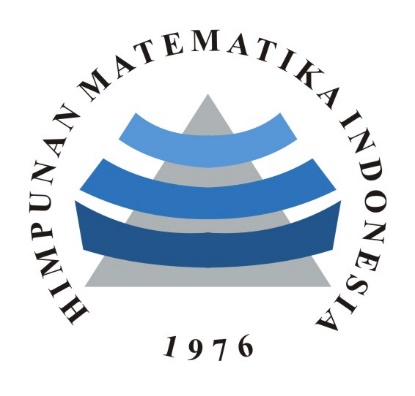 Figure 1. IndoMSTABLE CAPTIONSTable 1. Formatting RulesTable 1. Formatting rulesObjectFontAlignmentSpace aboveSpace belowTitle14pt boldcentered6pt24ptAuthor(s)11pt boldcentered0pt6ptAddresses9pt italicscentered0pt0ptHeading111pt bold UPPERCASEleft12pt6ptHeading211pt bold italicsleft3pt3ptHeading311pt bold italicsleft3pt3ptBody11ptjustified0pt0ptBullet11ptjustified0pt0ptTable title11ptcentered6pt3ptFigure title11ptcentered3pt6pt